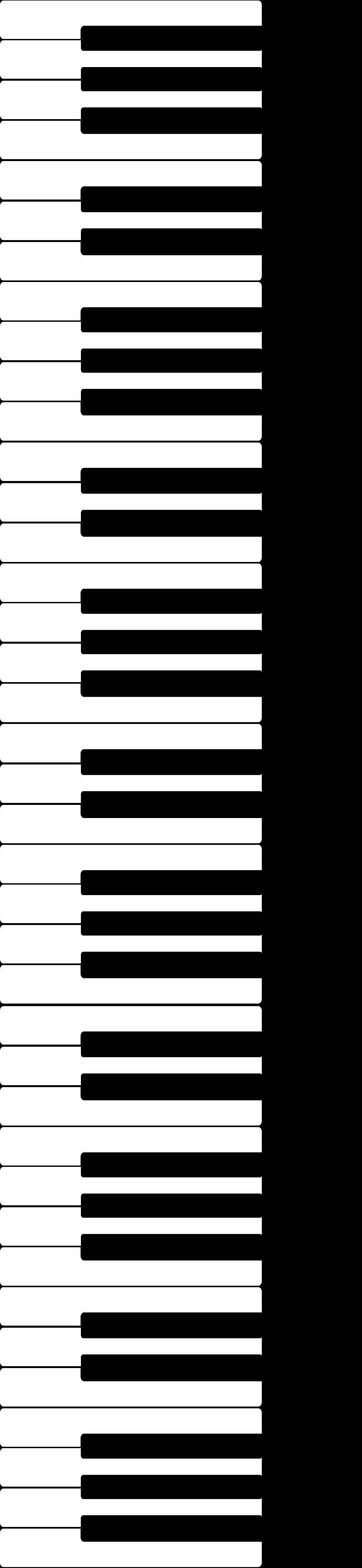 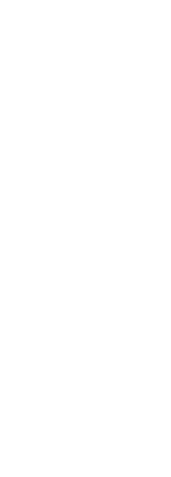 、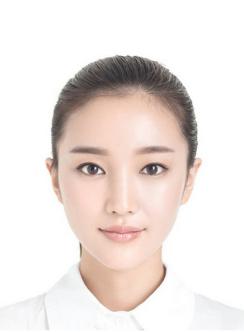 